En Granada, a       de       de      DATOS DEL SOLICITANTE:DATOS DEL SOLICITANTE:DATOS DEL SOLICITANTE:Primer Apellido:      Primer Apellido:      Segundo Apellido:       Segundo Apellido:       Segundo Apellido:       Nombre:      Nombre:      D.N.I. o pasaporte:       D.N.I. o pasaporte:       D.N.I. o pasaporte:       Correo Electrónico UGR:       Correo Electrónico UGR:       Teléfono1:                       Teléfono2:      Teléfono1:                       Teléfono2:      Teléfono1:                       Teléfono2:      Servicio/Centro/Depto.:      Servicio/Centro/Depto.:      Servicio/Centro/Depto.:      Servicio/Centro/Depto.:      Servicio/Centro/Depto.:      Si va a utilizar desde SIGA, cuenta de usuario:      Si va a utilizar desde SIGA, cuenta de usuario:      Si va a utilizar desde SIGA, cuenta de usuario:      Si va a utilizar desde SIGA, cuenta de usuario:      Si va a utilizar desde SIGA, cuenta de usuario:      DATOS DEL RESPONSABLE DEL CENTRO DE GASTO:DATOS DEL RESPONSABLE DEL CENTRO DE GASTO:DATOS DEL RESPONSABLE DEL CENTRO DE GASTO:DATOS DEL RESPONSABLE DEL CENTRO DE GASTO:DATOS DEL RESPONSABLE DEL CENTRO DE GASTO:Primer Apellido:      Primer Apellido:      Segundo Apellido:       Segundo Apellido:       Segundo Apellido:       Nombre:      Nombre:      D.N.I. o pasaporte:       D.N.I. o pasaporte:       D.N.I. o pasaporte:       Puesto/cargo:      Puesto/cargo:      Puesto/cargo:      Puesto/cargo:      Puesto/cargo:      Autorizo que el coste de los SMS (0,07€/mensaje) enviados a móviles por el solicitante de esta aplicación sean cargados, por el CSIRC, a la siguiente cuenta:Autorizo que el coste de los SMS (0,07€/mensaje) enviados a móviles por el solicitante de esta aplicación sean cargados, por el CSIRC, a la siguiente cuenta:Autorizo que el coste de los SMS (0,07€/mensaje) enviados a móviles por el solicitante de esta aplicación sean cargados, por el CSIRC, a la siguiente cuenta:Autorizo que el coste de los SMS (0,07€/mensaje) enviados a móviles por el solicitante de esta aplicación sean cargados, por el CSIRC, a la siguiente cuenta:Autorizo que el coste de los SMS (0,07€/mensaje) enviados a móviles por el solicitante de esta aplicación sean cargados, por el CSIRC, a la siguiente cuenta:Centro de gasto:                                Funcional:                                Económica:      Centro de gasto:                                Funcional:                                Económica:      Centro de gasto:                                Funcional:                                Económica:      Centro de gasto:                                Funcional:                                Económica:      Centro de gasto:                                Funcional:                                Económica:      OBSERVACIONES:OBSERVACIONES:OBSERVACIONES:OBSERVACIONES:OBSERVACIONES:FIRMA del solicitanteFdo.:    	FIRMA del responsableFdo.:      	IMPORTANTESi la solicitud no va firmada digitalmente, es imprescindible firmarla manualmente y adjuntar copia de DNI/Pasaporte por las dos caras. La solicitud debe ir en formato PDF si se envía por correo electrónico.Información básica sobre protección de sus datos personales aportadosInformación básica sobre protección de sus datos personales aportadosInformación básica sobre protección de sus datos personales aportadosResponsable:UNIVERSIDAD DE GRANADAUNIVERSIDAD DE GRANADALegitimación:La Universidad de Granada se encuentra legitimada para tratar sus datos en base al art. 6.1b) del Reglamento General de Protección de Datos: el tratamiento es necesario para la ejecución de un contrato en el que el interesado es parte.La Universidad de Granada se encuentra legitimada para tratar sus datos en base al art. 6.1b) del Reglamento General de Protección de Datos: el tratamiento es necesario para la ejecución de un contrato en el que el interesado es parte.Finalidad:Gestionar su solicitud de envío de SMS a móviles.Gestionar su solicitud de envío de SMS a móviles.Destinatarios:No se prevén comunicaciones de datos.No se prevén comunicaciones de datos.Derechos:Tiene derecho a solicitar el acceso, oposición, rectificación, supresión o limitación del tratamiento de sus datos, tal y como se explica en la información adicional.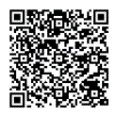 Información adicional:Puede consultar la información adicional y detallada sobre protección de datos, en función del tipo de tratamiento, en la UGR en el siguiente enlace: http://sl.ugr.es/0cOy